Name/Logo der SchuleName/Logo der SchuleName/Logo der SchuleBetriebsanweisungFür das Arbeiten mitWäschetrocknernRaumverantwortlich Raumverantwortlich Raumverantwortlich Gefahren für Mensch und UmweltGefahren für Mensch und UmweltGefahren für Mensch und UmweltGefahren für Mensch und UmweltGefahren für Mensch und UmweltGefahren für Mensch und UmweltGefahren für Mensch und Umwelt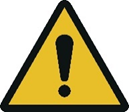 Es bestehen Gefährdungen durch: Ansammlung von Kondenswasser auf dem Boden (Rutschgefahr)Einklemmen der Hände in der Tür des GerätesBrandgefahr durch Selbstentzündung von fettverschmutzten Textiliendie zugeführte Heizenergie (elektrischer Strom)Es bestehen Gefährdungen durch: Ansammlung von Kondenswasser auf dem Boden (Rutschgefahr)Einklemmen der Hände in der Tür des GerätesBrandgefahr durch Selbstentzündung von fettverschmutzten Textiliendie zugeführte Heizenergie (elektrischer Strom)Es bestehen Gefährdungen durch: Ansammlung von Kondenswasser auf dem Boden (Rutschgefahr)Einklemmen der Hände in der Tür des GerätesBrandgefahr durch Selbstentzündung von fettverschmutzten Textiliendie zugeführte Heizenergie (elektrischer Strom)Es bestehen Gefährdungen durch: Ansammlung von Kondenswasser auf dem Boden (Rutschgefahr)Einklemmen der Hände in der Tür des GerätesBrandgefahr durch Selbstentzündung von fettverschmutzten Textiliendie zugeführte Heizenergie (elektrischer Strom)Es bestehen Gefährdungen durch: Ansammlung von Kondenswasser auf dem Boden (Rutschgefahr)Einklemmen der Hände in der Tür des GerätesBrandgefahr durch Selbstentzündung von fettverschmutzten Textiliendie zugeführte Heizenergie (elektrischer Strom)Schutzmaßnahmen und VerhaltensregelnSchutzmaßnahmen und VerhaltensregelnSchutzmaßnahmen und VerhaltensregelnSchutzmaßnahmen und VerhaltensregelnSchutzmaßnahmen und VerhaltensregelnSchutzmaßnahmen und VerhaltensregelnSchutzmaßnahmen und Verhaltensregeln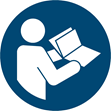 Vor erstmaliger Benutzung des Wäschetrockners ist die Gebrauchsanweisung des Herstellers zu lesenBeim Betrieb sind die Angaben des Herstellers zu beachtenAusschließlich zum Trocknen von Textilien zu verwendenGetrocknete Wäsche vor dem Stapeln auskühlen lassenVor erstmaliger Benutzung des Wäschetrockners ist die Gebrauchsanweisung des Herstellers zu lesenBeim Betrieb sind die Angaben des Herstellers zu beachtenAusschließlich zum Trocknen von Textilien zu verwendenGetrocknete Wäsche vor dem Stapeln auskühlen lassenVor erstmaliger Benutzung des Wäschetrockners ist die Gebrauchsanweisung des Herstellers zu lesenBeim Betrieb sind die Angaben des Herstellers zu beachtenAusschließlich zum Trocknen von Textilien zu verwendenGetrocknete Wäsche vor dem Stapeln auskühlen lassenVor erstmaliger Benutzung des Wäschetrockners ist die Gebrauchsanweisung des Herstellers zu lesenBeim Betrieb sind die Angaben des Herstellers zu beachtenAusschließlich zum Trocknen von Textilien zu verwendenGetrocknete Wäsche vor dem Stapeln auskühlen lassenVerhalten bei Störungen und im GefahrenfallVerhalten bei Störungen und im GefahrenfallVerhalten bei Störungen und im GefahrenfallVerhalten bei Störungen und im GefahrenfallVerhalten bei Störungen und im GefahrenfallVerhalten bei Störungen und im GefahrenfallVerhalten bei Störungen und im Gefahrenfall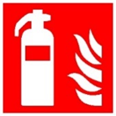 Bei Schäden, Ausschalten und Lehrer informierenSchäden nur vom Fachmann beseitigen lassenDer Wäschetrockner ist nach jeder Benutzung zu reinigen. (incl. Flusensieb)Vor der Reinigung muss der Wäschetrockner bis auf Handwärme abgekühlt seinKeine aggressiven oder bleichenden Reinigungsmittel verwenden. Im Brandfall Löschversuch unternehmenBei Schäden, Ausschalten und Lehrer informierenSchäden nur vom Fachmann beseitigen lassenDer Wäschetrockner ist nach jeder Benutzung zu reinigen. (incl. Flusensieb)Vor der Reinigung muss der Wäschetrockner bis auf Handwärme abgekühlt seinKeine aggressiven oder bleichenden Reinigungsmittel verwenden. Im Brandfall Löschversuch unternehmenBei Schäden, Ausschalten und Lehrer informierenSchäden nur vom Fachmann beseitigen lassenDer Wäschetrockner ist nach jeder Benutzung zu reinigen. (incl. Flusensieb)Vor der Reinigung muss der Wäschetrockner bis auf Handwärme abgekühlt seinKeine aggressiven oder bleichenden Reinigungsmittel verwenden. Im Brandfall Löschversuch unternehmenBei Schäden, Ausschalten und Lehrer informierenSchäden nur vom Fachmann beseitigen lassenDer Wäschetrockner ist nach jeder Benutzung zu reinigen. (incl. Flusensieb)Vor der Reinigung muss der Wäschetrockner bis auf Handwärme abgekühlt seinKeine aggressiven oder bleichenden Reinigungsmittel verwenden. Im Brandfall Löschversuch unternehmenErste HilfeErste HilfeErste HilfeErste HilfeErste HilfeErste HilfeErste Hilfe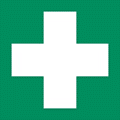 Den Lehrer (Ersthelfer) informieren (siehe Alarmplan) Verletzungen sofort versorgenEintragung in das Verbandbuch vornehmen      Notruf: (0)112					Krankentransport:  (0)19222Den Lehrer (Ersthelfer) informieren (siehe Alarmplan) Verletzungen sofort versorgenEintragung in das Verbandbuch vornehmen      Notruf: (0)112					Krankentransport:  (0)19222Den Lehrer (Ersthelfer) informieren (siehe Alarmplan) Verletzungen sofort versorgenEintragung in das Verbandbuch vornehmen      Notruf: (0)112					Krankentransport:  (0)19222Den Lehrer (Ersthelfer) informieren (siehe Alarmplan) Verletzungen sofort versorgenEintragung in das Verbandbuch vornehmen      Notruf: (0)112					Krankentransport:  (0)19222Instandhaltung, EntsorgungInstandhaltung, EntsorgungInstandhaltung, EntsorgungInstandhaltung, EntsorgungInstandhaltung, EntsorgungInstandhaltung, EntsorgungInstandhaltung, EntsorgungMängel sind umgehend dem Lehrer bzw. Vorgesetzten zu meldenInstandsetzung nur durch beauftragte und unterwiesene PersonenJährlicher E-Check durch eine ElektrofachkraftMängel sind umgehend dem Lehrer bzw. Vorgesetzten zu meldenInstandsetzung nur durch beauftragte und unterwiesene PersonenJährlicher E-Check durch eine ElektrofachkraftMängel sind umgehend dem Lehrer bzw. Vorgesetzten zu meldenInstandsetzung nur durch beauftragte und unterwiesene PersonenJährlicher E-Check durch eine ElektrofachkraftMängel sind umgehend dem Lehrer bzw. Vorgesetzten zu meldenInstandsetzung nur durch beauftragte und unterwiesene PersonenJährlicher E-Check durch eine ElektrofachkraftFreigabe:Bearbeitung:21. März 2022Freigabe:SchulleitungBearbeitung:21. März 2022